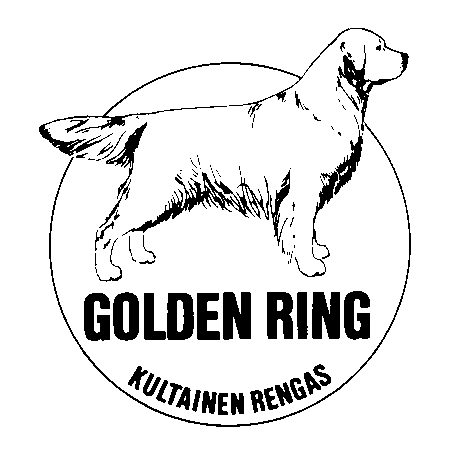 KULTAINEN RENGAS - GOLDEN RING GR RYToimintasuunnitelma vuodeksi 2017YleistäKultaistennoutajien rotujärjestönä yhdistyksen tärkein tehtävä on kultaistennoutajien jalostuksen ohjaus. Yhdistys järjestää tätä toimintaa tukemaan taipumus- ja metsästyskokeita, MH-kuvauksia ja luonnetestejä sekä rodun erikoisnäyttelyitä. Yhdistys huolehtii lisäksi rodun ulkomuototuomareiden erikoiskoulutuksesta. Yhdistys järjestää myös koulutusta kasvattajille sekä mahdollisuuksien mukaan eri lajien lajikoulutuksia. Yhdistys pyrkii saamaan jäseniksi mahdollisimman paljon kultaistennoutajien omistajia ja lisäämään tietoutta rodusta erityisesti jo olemassa olevien alueyhdistysten ja mahdollisesti perustettavien uusien avulla. Vuonna 2017 yhdistys jatkaa panostamista kultaistennoutajien kokonaisvaltaiseen hyvinvointiin (sisältäen luonteen ja terveyden) tukenaan perinnöllisten vikojen ja sairauksien vastustamisohjelma (PEVISA) sekä Jalostuksen tavoiteohjelma. Kasvattajatyön tukeminen erilaisilla kasvattajille suunnatuilla tapahtumilla sekä tiedonkulkua lisäämällä ovat yhdistyksen painopistealueita. Vuonna 2017 jatketaan edelleen panostusta noutajakoirarotujen välisen yhteistyön kehittämiseen sekä pennun hankintaa harkitsevien tavoittamiseen. Rotujärjestötehtäviä yhdistys hoitaa vuonna 2017 seuraavan toimintasuunnitelman mukaisesti:Toimikunnat ja eri lajien edustusYhdistyksellä on noutajien metsästyskoe (nome)-, luonne- ja jalostustoimikunnat sekä näyttelyiden, metsästyskoirien jäljestämiskokeen, vesipelastuksen, agilityn, rallytokon, koiratanssin, tottelevaisuuskokeiden ja palveluskoirakokeiden lajiyhteyshenkilöt sekä näyttely- ja kasvattajatyöryhmät. Yhdistyksellä on lisäksi edustaja noutajakoirarotujen yhteistyötoimikunnassa.  Tarvittaessa hallitus perustaa työryhmiä.Yhdistyksen syyskokous valitsee vuosittain toimikuntien puheenjohtajat. Valinnan jälkeen kunkin toimikunnan puheenjohtaja kokoaa ehdotuksen toimikunnan jäsenistä ja esittää sen hallitukselle hyväksyttäväksi. JalostustoimikuntaKultainen Rengas - Golden Ring GR ry toimii vuorovaikutteisessa yhteistyössä rodun kasvattajien kanssa sekä Suomen Kennelliiton että muiden maiden jalostustoimikuntien kanssa seuratakseen ja kehittääkseen kultaistennoutajien jalostukseen liittyviä asioita.  Jalostustoimikunnan roolia pyritään kehittämään pitkällä tähtäimellä aiemmin korostuneesta terveysasioiden huomioimisesta kohti kokonaisvaltaisempaa koiranjalostusta. Tämän toteuttamiseksi yhteistyötä lisätään yhdistyksen eri toimikuntien ja työryhmien välillä. Yhdistyksen hallitus valitsee tarvittaessa yhdistykselle jalostusneuvojan.Vuonna 2017 jalostustoimikunta:Jatkaa kasvattajilta ja koiranomistajilta saatavan terveystiedon tallentamista yhdistyksen portaaliin.Seuraa PEVISA-ohjelman vaikutuksia rotuun ja toteuttaa vuoden 2015 alusta voimaan tulleeseen PEVISA- ohjelmaan liittyvää rotujärjestölle kuuluvaa seurantavelvollisuutta urosten jälkeläiskiintiön osalta.Osallistuu koulutuksiin ja jakaa niistä saatua tietoa eteenpäinJulkaisee Golden Ring lehdessä Jalostustoimikunnan palstaa ja muita jalostusaiheisia artikkeleitaEsittää, että PRA geenitestauksen ja selkätutkimusten tukemista jatketaan edelleenLuonnetoimikuntaVuoden 2017 aikana luonnetoimikunta järjestää 3 luonnekuvausta. Luonnetoimikunta pyrkii luomaan jäsenistölle tutustumismahdollisuuksia MH-kuvauksiin markkinoimalla tapahtumia aktiivisesti ajoissa ja ilmoittautumisajan aikana sekä ennen kuvausta. Tapahtumien pyritään tuomaan aktiivisesti esiin myös tapahtuman aikana facebookissa. Lisäksi tapahtumista tehdään lyhyet tapahtumaraportit kiitoksineen lehteen ja facebookiin. Muita luonnetoimikunnan suunnitelmia vuodelle 2017 onJärjestetään leirillä luonne/käyttäytymisaiheinen luentoJonkun koiran striimaus mh-kuvauksesta, jos omistaja suostuuMH-luonnekuvausten tulosten analyysiäNäyttelyarvosteluiden analyysia ja raportointiaKyselytutkimus käyttäytymisestä vuonna 2017 (C-BARQ kaavake suomeksi)Avoin koirien käyttäytymisongelmia kuvaileva kaavake käyttöön tiedon keräämiseksi avoimin vastauksin.Noutajien metsästyskoe (NOME)-toimikuntaToimikunnan tehtävä on suunnitella, kehittää ja organisoida rodunomaisiin lajeihin liittyvää toimintaa. Toiminnan tarkoituksena on saada uusia harrastajia lajien pariin sekä järjestää toimintaa ja kehittymismahdollisuuksia nykyisille harrastajille. Toimikunta pyrkii myös huolehtimaan siitä, että hankimme tietoa ja osaamista myös muista Euroopan maista toiminnan kehittämiseksi.Toimikunta järjestää ja/tai koordinoi vuonna 2017 ainakin seuraavat tapahtumat21.-23.4.Golden Gundog Weekend (koulutusviikonloppu) 9.7. Golden Ringin WT-mestaruus23.-24.9 Goldenmestaruus, Kemiö10.-13.7. NOU/NOME-koulutusta kesäleirillä ÄhtärissäNOME-A-koe ja A-koekoulutusLisäksi lähetetään edustusjoukkueet Pirkan dameihin ja Mäntän talvinomeen.Toimikunnan jäsenet osallistuvat koulutuksiin mahdollisuuksien mukaan ylläpitääkseen ja kehittääkseen osaamistaan.Toimikunta haluaa tukea alueyhdistyksiä nome-harrastamisessa auttamalla järjestämään koulutuksia yhteistyössä alueyhdistysten kanssa sekä edesauttaa harrastajien ryhmäytymistä alueellisesti kannustamalla alueellisia treeniryhmiä.Toimikunta huolehtii nome-aiheisia artikkeleita jokaiseen Golden Ring -lehteen.Noutajakoirarotujen yhteistyötoimikuntaHallitus valitsee vuoden 2017 edustajan ja varaedustajan noutajakoirarotujen nome-yhteistyötoimikuntaan tammikuun loppuun 2017 mennessä.Agility
Kesäleirillä Ähtärissä järjestetään eritasoisille koirakoille agility-koulutusta. Pyritään lähettämään 2-3 joukkuetta Agirotuun edustamaan kultaisianoutajia. Pyritään järjestämään agilitymestaruuskoe.Rally-tokoKesäleirillä Ähtärissä järjestetään eritasoisille koirakoille rally-toko -koulutusta. Pyritään järjestämään rally-tokomestaruuskoe.KoiratanssiKesäleirillä Ähtärissä järjestetään lajiin tutustumista ja koulutusta koiratanssista kiinnostuneille koirakoille.Metsästyskoirien jäljestämiskoe (MEJÄ)Kesäleirillä järjestetään mejä-koulutusta ja pieni koe, mikäli maastoluvat järjestyvät. Mejämestaruus ratkotaan elokuussa Varsinais-Suomessa. Lehteen pyritään toimittamaan pieniä mejä-juttuja. NäyttelytyöryhmäNäyttelytJärjestetään 3 erikoisnäyttelyä sekä epävirallinen Open Show. Kesäleirin yhteydessä järjestetään näyttelykoulutusta ja Match Show. Näyttelyt:
4.2. Pääerikoisnäyttely, Kuopio (järjestäjänä Kuopion Seudun Kultaiset)28.5. Erikoisnäyttely, Lahti (järj. GR ja Lahden Seudun Kultaiset)13.7. Epävirallinen Summer Open Show, Ähtäri (järjestäjänä GR)23.9. Golden Special, Seinäjoki (järjestäjänä GR)Koulutus 	Pyritään järjestämään Handler-koulutus sisänäyttelykaudelle. Muu toiminta 	Tuetaan suomalaisten näyttelykoirien näkyvyyttä ulkomailla tukemalla vuoden 2016 Vuoden Kaunein -listalle sijoille 1-20 sijoittuneita koiria. Kukin koira voi hakea tukea vuoden aikana yhteen (1) ulkomaiseen arvonäyttelyyn (SKL:n vahvistama titteli). Tuen suuruus on 100e ja tuen maksamisen edellytyksenä lehtijuttu kyseisestä näyttelystä.Palveluskoirakokeet (PK)
Järjestetään mahdollisuuksien mukaan hakukoulutuspäivä keväällä. Lisäksi järjestetään haku-, jälki- ja käyttäytymiskoekoulutusta (BH) kesäleirillä.Tottelevaisuuskokeet (TOKO) Toko-koulutusta järjestetään kesäleirillä heinäkuussa.  Tokomestaruus järjestetään 9.9. Kuopiossa.  Pyritään saamaan joukkueet SM-tokoon ja SNJ:n mestaruustokoon. Tokotiimi jatkaa aktiivista toimintaansa. Vuonna 2013 käynnistetty tokotiimin kummitoiminta jatkuu edelleen. Kummitoiminnan tavoitteena on tukea GR:n jäsenten toko-harrastusta ja siinä etenemistä sekä levittää sitä tietotaitoa mitä tiimin jäsenet ovat saaneet myös muille Golden Ringin toko-harrastajille. Toko yhteyshenkilö huolehtii toko-aiheisia artikkeleita jokaiseen GR:n lehden numeroon. Tokotiimillä on käytössään oma blogi, jossa mm. tiedotetaan tulevista koulutuksista, kerrotaan jäsenistä, uusien jäsenten valinnasta tiimiin ja kirjoitetaan artikkeleita liittyen tokotiimin toimintaan sekä koulutuksiin. Blogin osoite: http://grtokotiimi.blogspot.fi/ . Vesipelastus (VEPE)
Järjestetään vepe-koe sekä vepe-mestaruus kesäleirin yhteydessä Ähtärissä. Lisäksi järjestetään vesipelastuskoulutusta eritasoisille koirakoille kesäleirin yhteydessä. Julkaistaan vepe-aiheisia artikkeleita yhdistyksen lehdessä.  Muu toimintaUlkomuototuomarikoulutusUlkomuototuomarikoulutusta järjestetään kysynnän mukaan. Vuoden 2017 aikana on tarkoitus myös jatkaa koulutusmateriaalin ylläpitoa ja täydennystä kuvin ja tekstein. Erikoiskoulutuksia pyritään pitämään yhdessä jonkun muun noutajarodun kanssa, jolloin rotujen opiskelijat voivat verrata sukulaisrotujen eroavaisuuksia ja yhtäläisyyksiä esimerkkikoirien ja kouluttajien avulla. Lisäksi pyritään lisäämään ulkomuototuomarikokelaiden tietoutta noutajien rodunomaisista lajeista. KasvattajatyöryhmäKasvattajatyöryhmän työ jatkuu alla olevan suunnitelman mukaisesti vuonna 2017:Rakennekoulutusta kasvattajille Kangasalla 25.2.Taipumuskoekoulutus luento ja käytännönharjoitteita kasvattajille 22.4. KorpilahdellaPyritään järjestämään Nuorten koirien katselmus syksyllä yhteistyössä nome-toimikunnan ja näyttelytyöryhmän kanssa	Sähköpostitiedotus tuoreista aiheista kasvattajilleKultaistennoutajien kasvattajien FB-ryhmän ylläpitoKasvattajahaastatteluja lehteen vielä vuonna 2017Polveutumistutkimus JulkaisutoimintaYhdistyksen lehti Golden Ring ilmestyy neljä kertaa vuodessa. Lehden päätoimittajana toimii Henriikka Eloluoto ja taittajana Liisa Holm. Yhdistys ylläpitää myös internetsivuja. Internetsivut uudistetaan kokonaan vuoden 2017 aikana.Yhdistys on edustettuna myös Suomen Noutajakoirajärjestön ylläpitämällä keskustelupalstalla sekä yhteisöpalveluissa Facebook ja Twitter.AlueyhdistyksetUseilla paikkakunnilla toiminnasta vastaavat alueelliset yhdistykset, joita rotujärjestö tukee antamalla koulutusta tarvittaessa ja jakamalla yhdistyksille taloudellista tukea toiminnan mahdollistamiseksi. Alueyhdistykset ovat tärkeä osa yhdistyksen toimintaa.Vuonna 2017 pyritään tiivistämään yhteistyötä alueyhdistysten kanssa ja välillä. Yhteistyötä voidaan tehdä myös eri edustustilaisuuksissa esim. messukeskuksessa sekä tukemalla eri lajien toimintaa alueyhdistyksissä auttamalla mm. koulutusten järjestämisessä.TarvikemyyntiYhdistyksen tarvikemyynti palautetaan vuonna 2017 yhdistyksen omaan hallintaan. Tuotteita on myynnissä tietyissä yhdistyksen päätapahtumissa. EdustusYhdistys edustaa ja valvoo kultaistennoutajien etua Suomen Kennelliitossa, pitää yhteyttä rodun kotimaahan Englantiin, Pohjoismaihin ja mahdollisuuksien mukaan muihinkin kultaisianoutajia harrastaviin maihin. Yhdistys on Suomen Palveluskoiraliiton ja Agilityliiton jäsen. LeiritoimintaYhdistyksen kesäleiri pidetään Ähtärissä 10. - 13.7. Leirin toiminnasta vastaa leirivastaava Leena Leinonen.Leirillä järjestetään koulutusta mahdollisuuksien mukaan seuraavissa lajeissa: taipumuskoe (nou), noutajien metsästyskoe (nome), agility, tottelevaisuuskokeet (toko), rallytoko, koiratanssi, PK (palveluskoirakokeet), vesipelastus (vepe) ja metsästyskoirien jälkikoulutus (mejä). Leirin yhteydessä järjestetään MH-luonnekuvaus, WT-koe, Vesipelastuskoe, Match Show sekä Open Show.